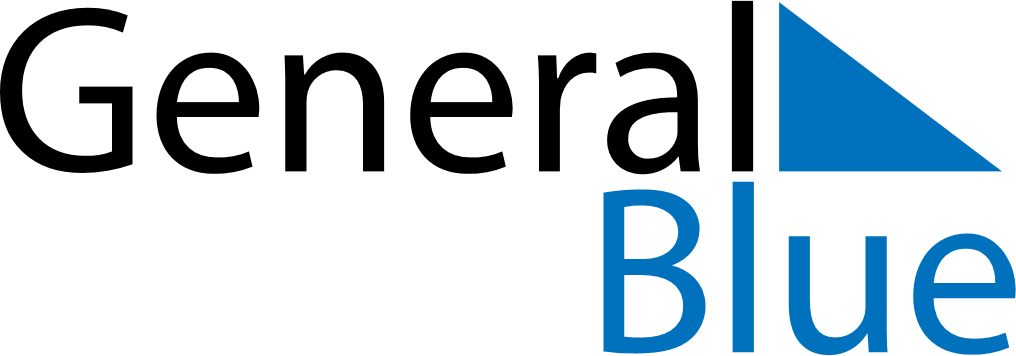 May 2024May 2024May 2024May 2024May 2024May 2024Morag, Warmia-Masuria, PolandMorag, Warmia-Masuria, PolandMorag, Warmia-Masuria, PolandMorag, Warmia-Masuria, PolandMorag, Warmia-Masuria, PolandMorag, Warmia-Masuria, PolandSunday Monday Tuesday Wednesday Thursday Friday Saturday 1 2 3 4 Sunrise: 5:03 AM Sunset: 8:11 PM Daylight: 15 hours and 7 minutes. Sunrise: 5:01 AM Sunset: 8:12 PM Daylight: 15 hours and 11 minutes. Sunrise: 4:59 AM Sunset: 8:14 PM Daylight: 15 hours and 15 minutes. Sunrise: 4:57 AM Sunset: 8:16 PM Daylight: 15 hours and 18 minutes. 5 6 7 8 9 10 11 Sunrise: 4:55 AM Sunset: 8:18 PM Daylight: 15 hours and 22 minutes. Sunrise: 4:53 AM Sunset: 8:20 PM Daylight: 15 hours and 26 minutes. Sunrise: 4:51 AM Sunset: 8:21 PM Daylight: 15 hours and 30 minutes. Sunrise: 4:49 AM Sunset: 8:23 PM Daylight: 15 hours and 33 minutes. Sunrise: 4:48 AM Sunset: 8:25 PM Daylight: 15 hours and 37 minutes. Sunrise: 4:46 AM Sunset: 8:27 PM Daylight: 15 hours and 41 minutes. Sunrise: 4:44 AM Sunset: 8:28 PM Daylight: 15 hours and 44 minutes. 12 13 14 15 16 17 18 Sunrise: 4:42 AM Sunset: 8:30 PM Daylight: 15 hours and 48 minutes. Sunrise: 4:40 AM Sunset: 8:32 PM Daylight: 15 hours and 51 minutes. Sunrise: 4:39 AM Sunset: 8:34 PM Daylight: 15 hours and 54 minutes. Sunrise: 4:37 AM Sunset: 8:35 PM Daylight: 15 hours and 58 minutes. Sunrise: 4:35 AM Sunset: 8:37 PM Daylight: 16 hours and 1 minute. Sunrise: 4:34 AM Sunset: 8:39 PM Daylight: 16 hours and 4 minutes. Sunrise: 4:32 AM Sunset: 8:40 PM Daylight: 16 hours and 8 minutes. 19 20 21 22 23 24 25 Sunrise: 4:31 AM Sunset: 8:42 PM Daylight: 16 hours and 11 minutes. Sunrise: 4:29 AM Sunset: 8:43 PM Daylight: 16 hours and 14 minutes. Sunrise: 4:28 AM Sunset: 8:45 PM Daylight: 16 hours and 17 minutes. Sunrise: 4:26 AM Sunset: 8:47 PM Daylight: 16 hours and 20 minutes. Sunrise: 4:25 AM Sunset: 8:48 PM Daylight: 16 hours and 23 minutes. Sunrise: 4:24 AM Sunset: 8:50 PM Daylight: 16 hours and 25 minutes. Sunrise: 4:22 AM Sunset: 8:51 PM Daylight: 16 hours and 28 minutes. 26 27 28 29 30 31 Sunrise: 4:21 AM Sunset: 8:53 PM Daylight: 16 hours and 31 minutes. Sunrise: 4:20 AM Sunset: 8:54 PM Daylight: 16 hours and 33 minutes. Sunrise: 4:19 AM Sunset: 8:55 PM Daylight: 16 hours and 36 minutes. Sunrise: 4:18 AM Sunset: 8:57 PM Daylight: 16 hours and 38 minutes. Sunrise: 4:17 AM Sunset: 8:58 PM Daylight: 16 hours and 41 minutes. Sunrise: 4:16 AM Sunset: 8:59 PM Daylight: 16 hours and 43 minutes. 